DIPENDRA 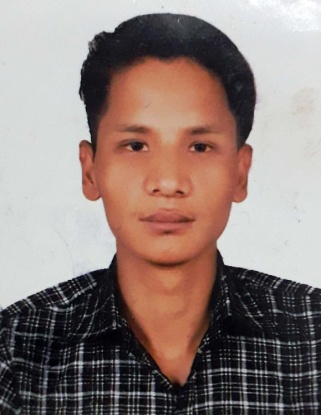 Email: dipendra.380436@2freemail.com OBJECTIVESeeking a good career and holding a responsible position in the reputed organization and ensure credible performance to work towards exceeding the set goals contributes for the organization.PROFILESHard working and dedicatedGood communication and analytical skillsCan work under pressure with time bound performanceEasy adaptability to situationsEDUCATIONAL ATTAINMENT SLC from Nepal  Passed from Shree Gyanda Secondary School, Nepal HSEB FROM MAKAWANPUR MULTIPAL COLLEGE,NEPALCOMPUTER SKILLS & TRAINING Basic Knowledge of Computer  Trained from CTEVT OF BUILDING ELECTRICIANWORK EXPERIENCEWorked as Sales man from 5-10-2016to 26-12-2017  in Narayani  Mall, unique shopResponsibilitiesDisplaying ItemsServing customers.Dealing with any queries & complaints.Advising customers at their purchases.Assisting the customers for any cash or card payments.Ordering, managing & taking out stocks.Making sure sales targets are met.PERSONAL DETAILSDate of Birth			:	10/10/1992Nationality			:	Nepalese Gender			:	MaleMarital Status		:	UnmarriedLanguages Known		:	English, Hindi & NepaliPASSPORT DETAILSDate of Issue			:	24/09/2014Date of Expiry		:	23/09/2024Visa Status 			:	Visit VisaDECLARATIONI hereby declare that the particulars furnished above are true to the best of my Knowledge and belief         	